	В соответствии  с  Федеральным законом от 02.03.2007 № 25-ФЗ «О муниципальной службе в Российской Федерации», Законом Санкт-Петербурга от 15.02.2000 
№ 53-8 «О регулировании отдельных вопросов  муниципальной службе в Санкт-Петербурге», Муниципальный Совет внутригородского Муниципального образования Санкт-Петербурга муниципальный округ Лиговка-Ямская РЕШИЛ:Внести изменения  в решение Муниципального Совета от 19.05.2011 
№ 157 «Об утверждении положения «О порядке проведения конкурса на замещение должности муниципальной службы в местной Администрации и Аппарате Муниципального Совета Муниципального образования муниципальный округ Лиговка-Ямская» (приложение к настоящему решению).Опубликовать настоящее решение в официальном печатном издании  Муниципального Совета Муниципального образования Лиговка-Ямская - газете «Лиговка-Ямская» и на официальном сайте Муниципального образования в информационно-телекоммуникационной сети «Интернет». 	3.  Контроль за исполнением решения возложить на Главу Муниципального образования Лиговка-Ямская.       Настоящее решение Муниципального Совета вступает в силу на следующий день после его официального опубликования.	Глава Муниципального образования                                                                    К.И. КовалевПриложениек решению Муниципального Совета от 16.02.2017 № 133Изменения, вносимые в решение Муниципального Совета от 19.05.2011 
№ 157 «Об утверждении положения «О порядке проведения конкурса на замещение должности муниципальной службы в местной Администрации и Аппарате Муниципального Совета Муниципального образования муниципальный округ Лиговка-Ямская» (далее - решение Муниципального Совета от 19.05.2011 № 157)	1.  Наименование решения Муниципального Совета от 19.05.2011 № 157  изложить в следующей редакции:	 «Об утверждении положения «О порядке проведения конкурса на замещение должности муниципальной службы в местной Администрации и Аппарате Муниципального Совета внутригородского Муниципального образования Санкт-Петербурга муниципальный округ Лиговка-Ямская».	2. Наименование приложения к решению Муниципального Совета от 19.05.2011 № 157 (далее - Положение)  изложить в следующей редакции:	«ПОЛОЖЕНИЕ «О порядке проведения конкурса на замещение должности муниципальной службы в местной Администрации и Аппарате Муниципального Совета внутригородского Муниципального образования Санкт-Петербурга муниципальный округ Лиговка-Ямская».	3.  В пункте 1 Положения слова «Муниципального образования муниципальный округ Лиговка-Ямская» заменить словами «внутригородского Муниципального образования Санкт-Петербурга муниципальный округ Лиговка-Ямская» 	4.  Абзац третий пункта 2 Положения исключить.	5.  В пункте 8 Положения слова «опубликовываются в официальном печатном издании МО Лиговка-Ямская  и размещаются на официальном сайте МО Лиговка-Ямская»  заменить словами «опубликовываются  на официальном сайте МО Лиговка-Ямская (http://лиговка-ямская.рф/) и может размещаться на Кадровом портале Администрации Санкт-Петербурга» (https://hr.gov.spb.ru/)».	6. Пункт 9  Положения изложить в следующей редакции:	«9.  Граждане, желающие принять участие в конкурсе , представляют в конкурсную комиссию следующие документы:1)  личное заявление;2) собственноручно заполненную и подписанную анкету с фотографией (по форме, утвержденной утверждена распоряжением Правительства Российской Федерации от 26.05.2005  № 667-р);3) копию паспорта (подлинник документа предъявляется по прибытии на конкурс);4) заверенную нотариально либо кадровой службой по месту работы (службы) копию трудовой книжки, за исключением случаев, когда трудовая (служебная) деятельность ранее не осуществлялась;5) копии документов, подтверждающих наличие необходимого профессионального образования, а также (по желанию)  о дополнительном профессиональном образовании, присвоении ученой степени, ученого звания, заверенные нотариально или кадровыми службами по месту работы (службы);6) копия страхового свидетельства обязательного пенсионного страхования, за исключением случаев, когда трудовой договор (контракт) ранее не заключался;7) копия свидетельства о постановке физического лица на учет в налоговом органе по месту жительства на территории Российской Федерации;8) копии документов воинского учета - для граждан, пребывающих в запасе, и лиц, подлежащих призыву на военную службу;9) заключение медицинской организации об отсутствии заболевания, препятствующего поступлению на муниципальную службу (учетная форма № 001-ГС/у, утвержденная приказом Минздравсоцразвития России от 14.12.2009 № 984н);10) сведения о доходах за год, предшествующий году поступления на муниципальную службу, об имуществе и обязательствах имущественного характера (по форме, утвержденной Указом Президента от 23.06.2014 № 460), а также аналогичные сведения о доходах, имуществе и обязательствах имущественного характера супруга (супруги) и несовершеннолетних детей, в случае если должность, на которую претендует гражданин включена в соответствующий перечень должностей муниципальной службы11) сведения об адресах сайтов и (или) страниц сайтов в информационно-телекоммуникационной сети “Интернет”, на которых  гражданином Российской Федерации,   претендующим на замещение должности муниципальной службы, размещались общедоступная информация, а также данные, позволяющие его идентифицировать (по форме, утвержденной распоряжением Правительства Российской Федерации от 28 декабря 2016 г. N 2867-р);12) иные документы, предусмотренные федеральными законами, указами Президента Российской Федерации и постановлениями Правительства Российской Федерации.7.   В пункте 12 Положения:7.1  В абзаце четвертом слова "3 лет." заменить на "3 лет;" и добавить после него  абзац следующего содержания:  «-для замещения младших должностей муниципальной службы - среднее профессиональное образование, требования к стажу работы не предъявляются.»;7.2. После абзаца пятого добавить два  абзаца следующего содержания:   «Для лиц, имеющих дипломы специалиста или магистра с отличием, в течение трех лет со дня выдачи диплома устанавливаются типовые квалификационные требования к стажу муниципальной службы (государственной службы) или стажу работы по специальности для замещения старших должностей муниципальной службы - не менее одного года стажа муниципальной службы (государственной службы) или стажа работы по специальности.Конкурс может не проводиться при назначении на должности муниципальной службы, относящиеся к группе младших должностей муниципальной службы, по решению представителя нанимателя.»7.3.  В абзаце девятом слова «должностей.» заменить словами «должностей;» и после добавить абзац следующего содержания:  «4) для замещения младших должностей муниципальной службы - среднее профессиональное образование, требования к стажу работы не предъявляются.».8.  Пункте 14  Положения   дополнить словами «, о чем он уведомляется письменно с объяснением причин принятия такого решения.».9. В пункте 18 слово «аттестационной» заменить на слово «конкурсной».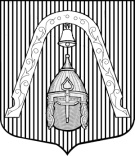 МУНИЦИПАЛЬНЫЙ СОВЕТ ВНУТРИГОРОДСКОГО МУНИЦИПАЛЬНОГО  ОБРАЗОВАНИЯ САНКТ-ПЕТЕРБУРГАМУНИЦИПАЛЬНЫЙ ОКРУГЛИГОВКА-ЯМСКАЯМУНИЦИПАЛЬНЫЙ СОВЕТ ВНУТРИГОРОДСКОГО МУНИЦИПАЛЬНОГО  ОБРАЗОВАНИЯ САНКТ-ПЕТЕРБУРГАМУНИЦИПАЛЬНЫЙ ОКРУГЛИГОВКА-ЯМСКАЯМУНИЦИПАЛЬНЫЙ СОВЕТ ВНУТРИГОРОДСКОГО МУНИЦИПАЛЬНОГО  ОБРАЗОВАНИЯ САНКТ-ПЕТЕРБУРГАМУНИЦИПАЛЬНЫЙ ОКРУГЛИГОВКА-ЯМСКАЯ                                                     РЕШЕНИЕ                                                     РЕШЕНИЕ                                                     РЕШЕНИЕ16.02.2017№133О внесении изменений в решение Муниципального Совета от 19.05.2011 № 157 «Об утверждении положения «О порядке проведения конкурса на замещение должности муниципальной службы в местной Администрации и Аппарате Муниципального Совета Муниципального образования муниципальный округ Лиговка-Ямская» О внесении изменений в решение Муниципального Совета от 19.05.2011 № 157 «Об утверждении положения «О порядке проведения конкурса на замещение должности муниципальной службы в местной Администрации и Аппарате Муниципального Совета Муниципального образования муниципальный округ Лиговка-Ямская» О внесении изменений в решение Муниципального Совета от 19.05.2011 № 157 «Об утверждении положения «О порядке проведения конкурса на замещение должности муниципальной службы в местной Администрации и Аппарате Муниципального Совета Муниципального образования муниципальный округ Лиговка-Ямская» 